Ventures Officers Association 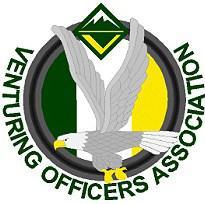 Meeting Minutes Attendees Youth: Jadah F. PresidentMark W. VP of AdminRicky R. VP of ProgramTaryn H. VP of Training (on-call)Tyler G. TreasurerBryton F. HistorianJasmin W. SecretaryAdults:Ashley F.Leann L.TJ LaquidaraEd PainterJeff L.Officers’ Discussion: Led by Jadah Foltz Intro: Meeting 7:03 p.m.The End: Conclusion 8:16 p.m.Events and Upcoming ActivitiesLTADChanged from a recruitment day to a fun dayInform crews of this changePop sockets going to be given to participantsUse for pricesOr use for fundraisingTraining Day: November 16th-18th Flyer, guide, and budget set and sentSet up instructorsClasses:ILSC: Check out with Crew 26Personal Safety Awareness: Tyler G.Crew Officer’s Orientation: Jadah F.CPR/First Aid: Check up with Bryton F.Goal Setting and Time Management: Jasmin W.Project Management: N/AEthical Controversy: Mark W.Mentoring: N/ARanger Electives:Backpacking/CavingCave KnottingNeed InstructorsBryton might have someone for the Backpacking InstructorContacting a Caving InstructorKodiak:Contacted Ed PainterSend out syllabusAssign Officers classesSuggestion:Carving bear clawsStart Registration 3 months before eventDon’t ProcrastinateVSW:Sent the T-shirt design to JeffAdd materials to the material list if neededSend invitation to edit the material listThe Bear(News Article): Recap VSW and advertise eventsGamesFrisby (flying Saucers) – Jadah Volleyball (Moon Rocks) – Jadah Preserve Endangered Eggs – JasminDodgeball/Capture the Flag Hybrid Mix – MarkBlindfold Minefield – JasminThree-legged Race – TylerWheel Barrel Racing – TylerAlien Destruction – MarkPudding Eating Contest – TarynEgg Toss – TarynJedi Battle – RickyContinuous AdvertisementsMark & Jasmin – Contact crews about VSWStaff:Ashley – Shooting Sports and Climbing WallRicky – Lifeguard on DutySam – CookingPrizes from LTAD can be used for FundraisingExtra Things:Tyler: Meet with Todd for Annual BudgetMore Face-to-Face Marketing for recruitingFocus on Strengthening our troopsConference Call PreparationAdd # and code to emailVOA Adult AdvisorsAdvertise Training WeekendFundraisingNo meetings @ the library after the next two meetingsName:Jasmin Williams, Secretary Next meeting:, 7:00-8:30pm, 